DIRETORIA ACADÊMICA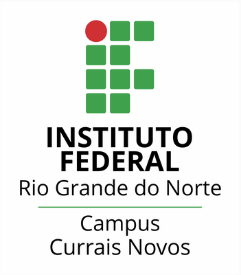 INGLÊS IIATIVIDADE MÓDULO 1ESTUDANTE: DATA: 01/11/2020PROFª ME. CRISTIANE DE BRITO CRUZPARTE (100 PONTOS)Assista o vídeo da cena do Filme Wonderwoman – A Mulher Maravilha para responder às questões abaixo:https://www.youtube.com/watch?v=NyrY6Ak2yYs (25 pontos) Escreva pelo menos 5 ações completas no passado referentes ao vídeo (use o simple past). Escreva em inglês e em português. Obs: não use meus exemplos na contagem nem nas suas frases podem ter meus verbos. Exemplo:Diana fell on the floor. (Diana caiu no chão) – FALL (CAIR – Verbo irregular)(25 pontos) Algumas atividades no vídeo foram interrompidas, escreva 5 frases no past continuous/progressive sobre estas atividades e o simple past – para o que aconteceu. Exemplo:Diana was fighting when her mother arrived. (Diana estava lutando quando sua mãe chegou)(25 pontos) Algumas atividades acontecem ANTES de outras no passado, trata-se do Past Perfect. Ao assistir o vídeo coloque 5 frases de duas ações – sendo uma antes de outra (use o past perfect) e na outra ação, que acontece depois, use o simple past:Exemplo:Her aunt had taken Diana down before her mother arrived.(Sua tia tinha derrubado Diana antes de sua mãe chegar.)(25 pontos) Ao utilizar o Present Perfect falamos de um tempo passado INDETERMINADO, ou uma atividade que AINDA ACONTECE, ou de uma atividade que ACONTECE INÚMERAS VEZES, etc. Procure nas cenas e contrua 5 exemplos de frases utilizando este tempo verbal.Exemplo:Diana has trained since she was a little girl. (Diana treina/treinou desde que ela era uma menininha.)PARTE (100 PONTOS)Assista ao vídeo e responda o que se pede (EM LÍNGUA INGLESA E COM FRASES COMPLETAS):https://www.youtube.com/watch?v=Umn7g53HMvcCada uma questão 10pts:Did Daenerys intend to give her dragon to the man?Was the dragon sitting when Daenerys delived him?Had Daenerys taken the dragons chains out before she gave the dragon to the man?Has Daneerys ever spoken Valirian language before she met the man?Did the unsullied (soldiers) obey Daenerys? What happened after Daenerys spoke to the unsullied?What the dragon was doing while the unsullied killed the masters?What the unsullied had done before the dragon burned the man?What the man was doing when the dragon burned him?Melisandei is Daenerys’ friend – what did she do when Daenerys spoke Valirian language?PARTE (100 PONTOS)Responda (de forma pessoal) às questões abaixo EM LÍNGUA INGLESA E COM FRASES COMPLETAS:What did you do for you last birthday?Who was your first crush?When was the last time you went to a movie theater? What did you see?Talk about the last time you were really scared.Tell me about your best or worst school teacher.What tech problems annoyed you recently?What bands were popular when your parentes were young?What were some of your favorite toys when you were a child?Do you think the past was better than the present? Why or why not?Talk about your country’s past (100 years ago), how was the past different from the present: Food, Weddings, Clothing, School, Work, Communication.PARTE (100 PONTOS)Cada frase abaixo vale 20 pontos. Cada uma possui um erro, identifique-o, corrija-o e justifique por que estava errada (lembre-se de indicar em qual tempo verbal a frase está, destaque os verbos e traduza as frases):Elisa and Juliet has worked as teachers since 1998.Eduard has done the exercise yesterday.Bianca was doing the exercise while her friend listened to the teacher.My father had prepared the dinner after my mother had told him she was very upset he wasn’t helping her these days. Obs: 1ª ação – Minha mãe falou com meu pai.My sister listened to music when our cousin called her. PARTE (100 PONTOS)Complete as frases sobre a figura utilizando TODOS os tempos verbais estudados até o momento que tratam do passado: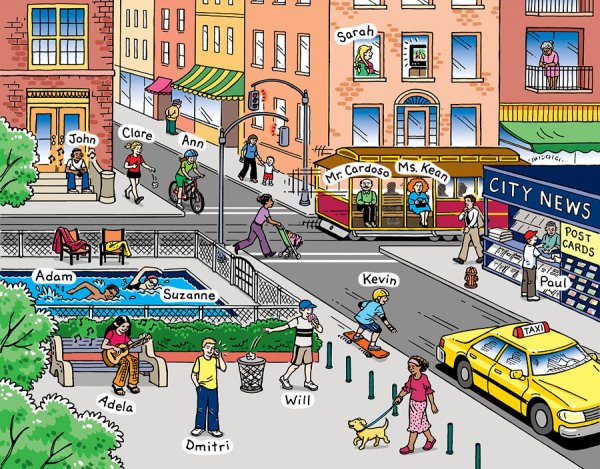 